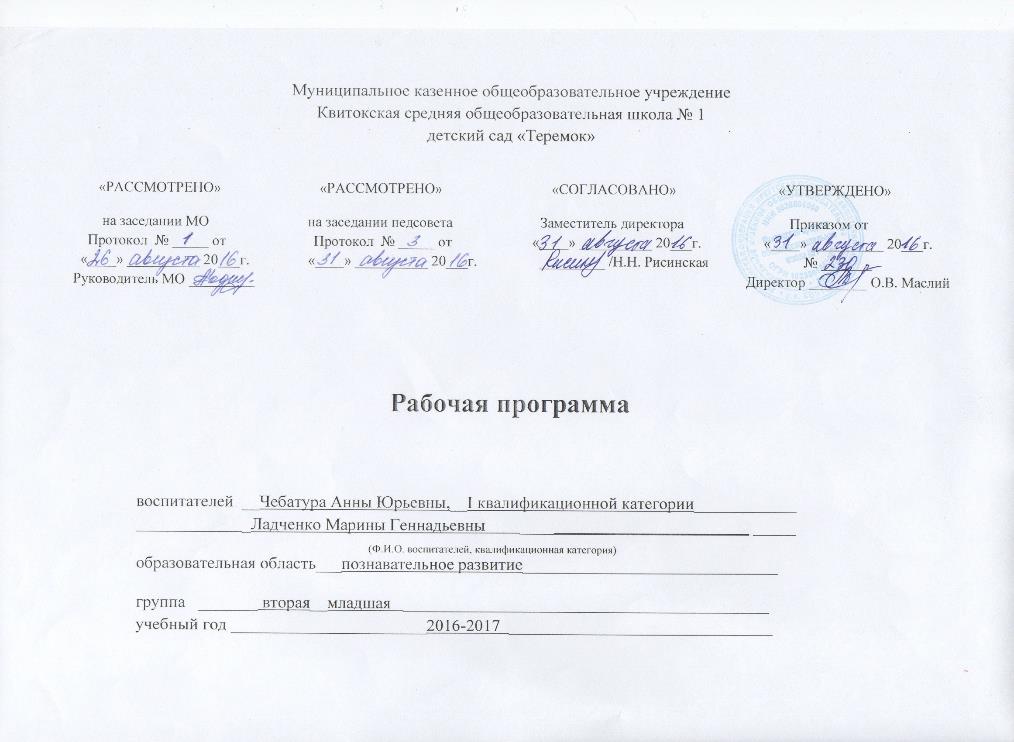 Ознакомление с окружающим миромПояснительная запискаОдна из характерных и ярких черт дошкольников – любознательность. Дети постоянно задают вопросы и хотят получить ответы на них в тот же момент. Ребёнок, поскольку его жизненный опыт ещё невелик, познаёт мир, сравнивая его с собой, как наиболее известным ему объектом. Поэтому вся программа написана с позиции узнающего мир дошкольника. Она позволяет показать всеобщую взаимосвязь ребёнка со всей окружающей его действительностью.Рабочая программа курса «Ознакомление с окружающим миром» составлена на основе авторской программы «Здравствуй мир» А.А. Вахрушева  и является обязательной частью образовательной программы дошкольного учреждения.Первая цель курса «Окружающий мир» для дошкольников - научиться объяснять окружающий мир в процессе выполнения заданий по осмыслению своего опыта.Вторая цель - способствовать развитию дошкольника.Третья цель курса – знакомство с родным языком.Общими задачами всех занятий по курсу «Окружающий мир» с детьми являются формирование навыков общения(взаимодействия), активация и обогащение словарного запаса, а также развитие моторики, внимания и мышления.Цели и задачи курса определяют и методику проведения занятий. В основе лежит игра. В процессе игры дети моделируют реальные и вымышленные ситуации в созданном ими мире. Как можно больше вопросов и как можно меньше рассказов – это важнейший принцип проведения занятий. Задавая вопросы, пробуждающие фантазию и творчество ребёнка, педагог незаметно руководит творчеством ребёнка, побуждая его самостоятельно открывать окружающий мир и его закономерности.Большинство занятий целесообразно строить в рамках технологии «самостоятельного открытия детьми нового знания»:1 этап - введение в игровую ситуацию;2 этап - мотивационная игра;3 этап – поиск выхода из затруднения, или открытие новых знаний;4 этап – самостоятельное применение «нового» в других игровых ситуациях;5 этап – повторение и развивающие задания;6 этап – итог занятия.Промежуточные результаты освоения программыК концу обучения дети младшей группы могут знать:- цвета спектра;- свое имя и фамилию, имена людей ближайшего окружения;- части тела и лица, их количество и назначение;- название детенышей домашних и диких животных, птиц;- названия двух деревьев, двух травянистых растений;- основные детали одежды, мебели, посуды.К концу обучения дети младшей группы могут иметь представления:- о том, что фиолетовый, оранжевый и зеленый цвета получаются в результате смешивания двух цветов;- обо всех временах года и их характерных особенностях;- о назначении одежды, мебели, посуды и об уходе за ними;- о частях суток;- о действии детей и взрослых в разное время суток.Дети могут уметь:- различать и называть предметы ближайшего окружения, их цвет, форму, величин, существенные части и детали, действия предметов;- различать основные цвета;- различать эмоции человека;- различать зверей и птиц;- различать по вкусу, цвету, величине овощи и фрукты, наиболее распространенные в данной местности;- пользоваться обобщающими словами;- пользоваться простейшими символами.Материально-техническое обеспечение:Наглядно-дидактические пособия:«Овощи», «Фрукты», «Деревья», «Цветы», «Профессии», «Насекомые», «Инструменты», «Времена года», «Распорядок дня», «Бытовая техника», «Домашние птицы», «Дикие животные», «Домашние животные», «Посуда», «Транспорт».Плакаты «Съедобные и несъедобные грибы», «Мебель», «Как устроен человек», «Растения», «Домашние животные и птицы», «Дикие животные и птицы».Муляжи фруктов и овощей.Наборы игрушек  диких и домашних животных.Пособие для дошкольников «Здравствуй, мир!», 1 частьУчебно-методическое обеспечение:1.Вахрушев А.А., Кочемасова Е.Е. Здравствуй, мир! Окружающий мир для дошкольников 2-7 лет. Методические рекомендации для воспитателей, учителей и родителей.- М.: Баласс,20132. Вахрушев А.А., Кочемасова Е.Е. Здравствуй, мир! Окружающий мир для дошкольников 2-7 лет. Пособие для дошкольников. - М.: Баласс,2013Интернет- ресурсы:http://nsportal.ru/maam.rudetsad-kitty.ruvospitatel.com.uaКалендарно-тематическое планирование«Ознакомление с окружающим миром»Количество часов__38_ в годв неделю  1 занятиеПланирование составлено на основе  авторской программы А.А. Вахрушева «Здравствуй, мир!» - М.:, Баласс, 2013Введение в математикуПояснительная запискаПрограмма математического развития дошкольников является начальным звеном единого непрерывного курса математики: дошкольники-начальная школа-основная школа-старшая школа, который создаётся в рамках Образовательной системы «Школа2100».Рабочая программа курса «Введение в математику» составлена на основе авторской программы  «Моя математика» Корепановой М.В., Козловой С.А. и является обязательной частью образовательной программы дошкольного учреждения.Цель курса - всестороннее развитие личности ребёнка, его кругозора, интеллекта, личностных качеств.Задачи обучения:1)Развитие основных групп общеучебных умений:- интеллектуальных (умение отличать новое от уже известного; сравнивать и группировать предметы и их образы, находить ответы на вопросы, делать выводы);- организационных (определять цель деятельности, планировать её, работать по предложенному плану, оценивать полученный результат);- коммуникативных (слушать и понимать чужую речь, грамотно оформлять свою мысль в устной речи, выполнять различные роли в учебной группе);- оценочных (определять и высказывать самые простые, общие для всех людей правила поведения в предложенных ситуациях).2) Формирование основных групп предметных умений для данной возрастной группы детей:- умение производить простейшие вычисления на основе действий с конкретными предметными множествами и измерений величин с помощью произвольно выбранных мерок;- умение читать и записывать сведения об окружающем мире на языке математики;- узнавать в объектах окружающего мира изученные геометрической  формы;- строить цепочки рассуждений.3) Формирование мотивации учения, интереса к математике и процесса обучения в целом.4) Развитие внимания и памяти.5) развитие креативности и вариативности.В курсе выделяют несколько содержательных линий: числа, величины, простые арифметические задачи на сложение и вычитание, элементы геометрии, элементы логического мышления, ознакомление с пространственными и временными отношениями, конструирование.Общие понятияПризнаки предметовВыделение ярко выраженных признаков конкретных предметов: цвет, форма, величина. ОтношенияСравнение групп предметов путём наложения и приложения: равно, не равно, столько же.Числа от 1 до 5Натуральное число как результат счёта. Модели чисел. Формирование представлений о числах в пределах 5 на основе действий с конкретными предметными множествами. Счёт по образцу и заданному числу, представленному в виде множества, с участием анализаторов.ВеличиныДлина. Сравнение двух предметов по толщине, высоте, длине контрастных размеров. Обозначение результатов сравнения словами: толще, тоньше, равны.Элементы геометрииРазличение и называние геометрических фигур: круг, квадрат, треугольник.Ознакомление с пространственными и временными отношениямиПространственные направления «от себя»: справа, слева, впереди, сзади, вверху, внизу. Ориентация на собственном теле, на ограниченном пространстве. Формирование временных представлений о частях суток: день–ночь, утро–вечер.МоделированиеПрактическое моделирование реальных и абстрактных объектов из геометрических фигур в виде аппликаций или рисунков из 2–3 деталейПромежуточные результаты освоения программы1-й уровень (минимальный)Дети смогут узнать:–  названия чисел от 1 до 3.Дети смогут научиться:–  называть число предметов в группе из 1–3 элементов; различать понятия «один» и «много»;–  соотносить предметы-заместители (числовые карточки, счётный материал) с количеством предметов в данной группе;–  ориентироваться на собственном теле;–  находить и называть число предметов на сюжетном рисунке, выраженное понятиями «много», «мало», «один»;–  моделировать реальные и абстрактные объекты из геометрических фигур в виде аппликаций или рисунков из 2–3 деталей по образцу. 2-й уровень (максимальный)Дети смогут узнать:–  названия чисел от 1 до 5.Дети смогут научиться:–  сравнивать количества элементов в множествах, выраженных смежными числами (один–два, два–три, три–четыре, четыре–пять), путём составления пар с помощью слов «столько же», «не столько же», «равно – не равно»; –  моделировать реальные и абстрактные объекты из геометрических фигур в виде аппликаций или рисунков из 2–3 и более дета-лей по образцу и самостоятельно;–  ориентироваться в пространстве «от себя»: справа, слева, впереди, сзади, вверху, внизу; ориентироваться во времени суток: день–ночь, утро–вечер.Материально-техническое обеспечение: Игрушки  из разных материалов и размеровЧудесный мешочекФлажки Наборы геометрических фигурМагнитная доскаДемонстрационный и раздаточный материалУчебно-методическое обеспечение:Корепанова М.В., Козлова С.А. Моя математика для детей младшего и среднего дошкольного возраста. Методические рекомендации для педагогов. - М.: Баласс, 2014Интернет- ресурсы:http://nsportal.ru/maam.rudetsad-kitty.ruvospitatel.com.uadoshvozrast.ruКалендарно-тематическое планирование«Введение в математику»Количество часов __38__ в годв неделю  1 занятиеПланирование составлено на основе авторской программы математического развития дошкольников 3-7 лет М.В. Корепановой, С.А. Козловой, «Моя математика» -  М.: Баласс, 2014Конструирование Пояснительная запискаРабочая программа курса «Конструирование» составлена на основе авторской программы «Конструирование и художественный труд в детском саду» Куцаковой Л.В и является обязательной частью образовательной программы дошкольного учреждения.Цель программы - развитие конструкторских и художественных способностей детей. Задачи программы: сформировать у дошкольников познавательную и исследовательскую активность, стремление к умственной деятельности; приобщить детей к миру технического и художественного изобретательства; развивать эстетический вкус, конструктивные навыки и умения.Главное в программе - развитие личности, его индивидуальности, творческого потенциала, основанное на принципах сотрудничества и сотворчества с взрослыми, без запретов и категорических отрицаний со стороны воспитателя. Она нацеливает на естественное и непринуждённое приобщение детей к миру прекрасного, на развитие активного интереса к народному прикладному творчеству, архитектуре, к миру предметов и вещей, созданных людьми, на воспитание уважения к их творцам.Промежуточные результаты освоения программыРазличает основные формы деталей строительного материалаУмеет располагать кирпичики, пластины вертикальноС помощью взрослого сооружает простые постройкиМатериально-техническое обеспечение:Строительный материалКлей, салфетка, клеёнкаБумагаКартон Учебно - методическое пособие:Куцакова Л.В. Конструирование и художественный труд в детском саду: Программа и конспекты занятий.- М.: ТЦ Сфера,2014Интернет- ресурсы:nsportal.rumaam.rudetsad-kitty.ruvospitatel.com.uadoshvozrast.ruКалендарно-тематическое планированиеКонструирование Количество часов __12_ в годКонструирование проходит в чередовании с лепкой и аппликацией.Планирование составлено на основе авторской программы Куцаковой Л.В. «Конструирование и художественный труд в детском саду» - М.: ТЦ Сфера,2014Развитие речи и подготовка к обучению грамоте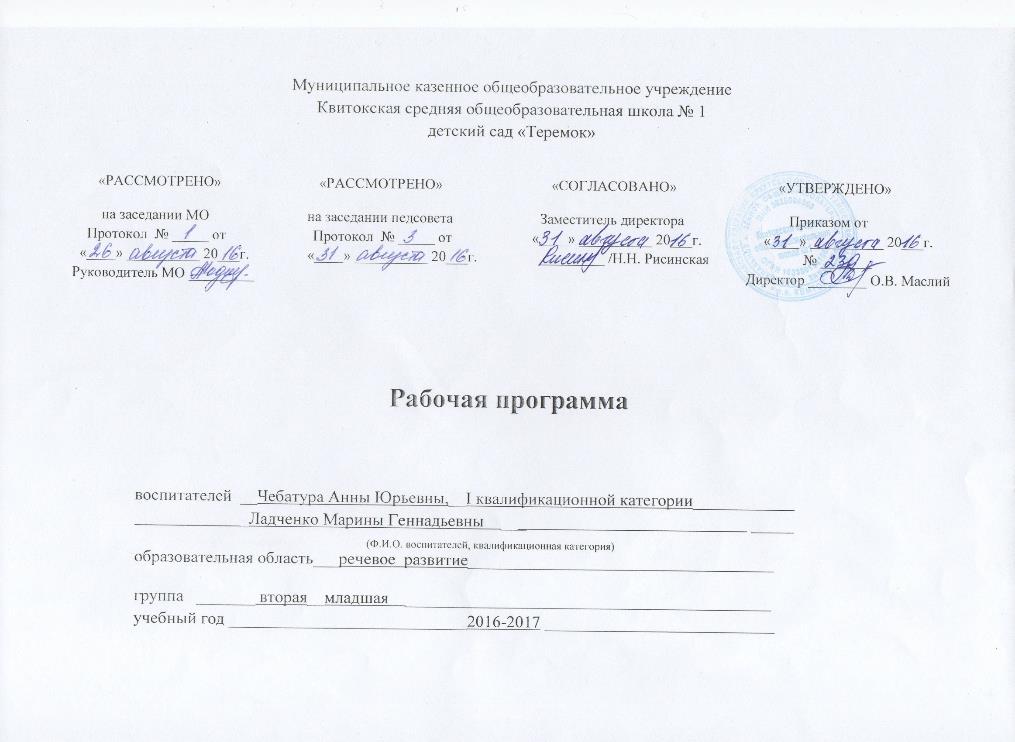 Пояснительная запискаРабочая программа курса «Развитие речи и подготовка к обучению грамоте»» составлена на основе авторской программы «По дороге к Азбуке» Кисловой Т.Р. и является обязательной частью образовательной программы дошкольного учреждения.Цель начального курса развития речи: развитие у детей познавательной речевой активности и формирование культуры речевого общения.  Задачи:активизация смысловой стороны речи, понимания речи;расширение словарясовершенствование грамматического строя речи;развитие связной речи (монологической и диалогической);усиление контроля за собственной речью;знакомство со звуками и развитие умений простейшего звукового анализа;подготовка мышц артикулярного аппарата, мимической мускулатуры, дыхательной системы;развитие мелкой моторики и тактильной чувствительности;развитие творческих и интеллектуальных способностей;нравственное воспитание детей.Содержание работы1.Развитие связной речи: - рассказывание о предмете;- рассказывание о себе по вопросам педагога;- рассказывание по сюжетным картинкам, по серии картинок совместно с воспитателем и другими детьми.2. Расширение и уточнение словаря:- введение в активный словарь новых слов и понятий;- реализация обиходного словаря через создание игровых ситуаций;- развитие внимания к значению  слова, установление связей между звуковой и смысловой сторонами слова.3. Развитие грамматического строя речи:- формирование навыка согласования слов в словосочетании;- формирование навыка образования имен существительных суффиксальным способом («Назови ласково»), форм числа имен существительных («Скажи со словом «много»);- развитие умения употреблять предлоги в речи;- развитие умения конструировать предложения.4. Работа над звуковой культурой речи:- развитие артикуляционного аппарата;- знакомство со звуками русского языка;- развивать умения узнавать звуки в звуковом ряду, в слове; слышать повторяющиеся согласные звуки.Промежуточные результаты освоения программыК концу четвёртого года жизни у ребёнка–  внятная и понятная для окружающих дикция;–  правильное речевое дыхание.Ребёнок–  отличает и воспроизводит интонацию, силу и высоту голоса;–  производит тонкие дифференцированные движения пальцами рук, удерживает статическую позу, чередует динамику и статику;–  использует в речи обиходную лексику, названия посуды, овощей, фруктов, растений, продуктов, зверей и птиц, предметов мебели, одежды, времён года, основных цветов, названия признаков предметов, действий;–  употребляет в речи одно-, двухсложные слова (в отдельных случаях трёхсложные); -   владеет простыми способами изменения слов, согласования слов в словосочетаниях;–  использует в речи простые предложения;–  выражает с помощью речевых средств свою просьбу, жалобу, вопрос, отвечает на вопрос;–  принимает участие в бытовом общении со взрослыми и сверстниками;–  принимает участие в диалоге и коллективном рассказе;–  умеет кратко рассказать о себе, об игрушке, домашнем любимце и проч.; –  использует в речи отдельные простые предлоги (на, в, под, из);–  имеет представление о некоторых звуках;–  выполняет элементарный звуковой анализ слова.Материально-техническое обеспечение: Игровые атрибутыИллюстрации по временам годаАртикуляционные карточкиУчебно-методическое обеспечение:1.Кислова Т.Р. По дороге к Азбуке. Лесные истории. Методические рекомендации для воспитателей.-М.:Баласс,20102.Кислова Т.Р. По дороге к Азбуке. Лесные истории. Пособие для дошкольников. - М.: Баласс,2011Интернет- ресурсы:http://nsportal.ru/maam.rudetsad-kitty.ruvospitatel.com.uadoshvozrast.ruКалендарно-тематическое планированиеРазвитие речи и подготовка к обучению грамотеКоличество часов __38_  в годв неделю  1 занятиеПланирование составлено на основе авторской программы Кисловой Т.Р. «По дороге к Азбуке. Лесные истории». - М.: Баласс, 2010Физическая культура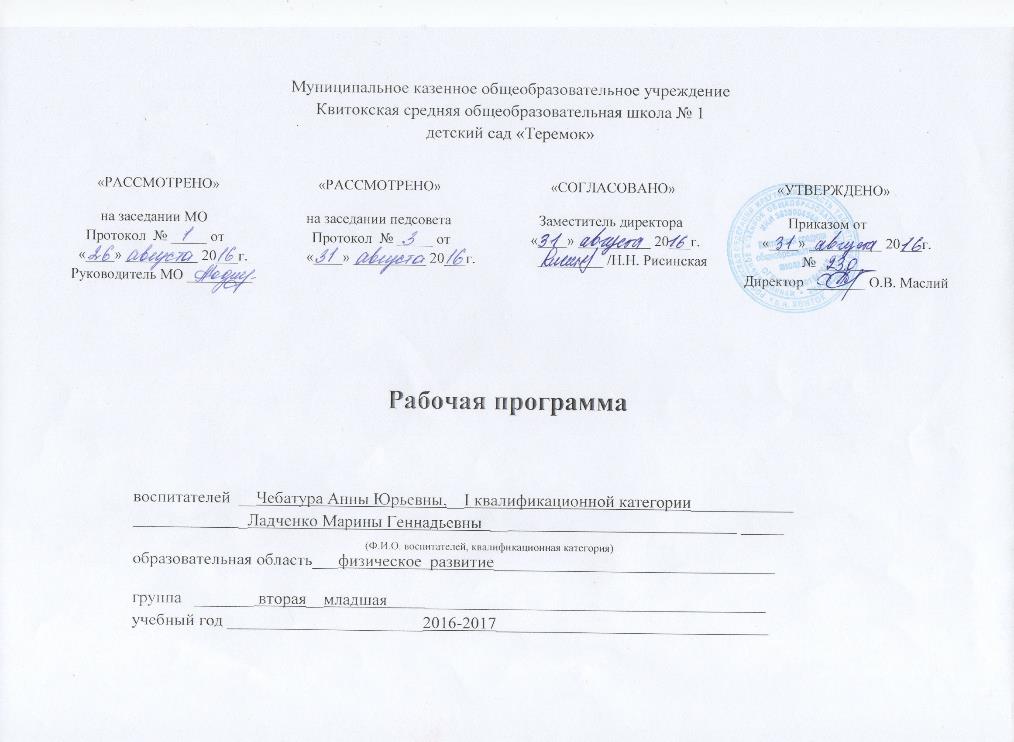 Пояснительная запискаРабочая программа курса «Физическая культура» составлена на основе авторской программы «Физическая культура в детском саду» Л.И. Пензулаевой и является частью образовательной программы дошкольного учреждения, формируемой участниками образовательных отношений (вариативной)Ведущие цели программы - создание благоприятных условий для полноценного образования, воспитания и развития ребенка в дошкольном детстве, формирование основ базовой культуры личности, развитие психических и физических качеств в соответствии с возрастными и индивидуальными способностями, подготовка детей к жизни в школе и современном обществе. Задачи программы:Воспитание психофизических качеств (ловкости, быстроты, гибкости, выносливости, силы и др.);Развитие координации движений, функции статического и динамического равновесия,  умения ориентироваться в пространстве;Формирование способности к самоконтролю за качеством выполняемых движений;Создание обстановки, способствующей формированию навыков личной гигиены.Промежуточные результаты освоения программыК концу года дети могут:Ходить прямо, не шаркая ногами, сохраняя заданное воспитателем направление, выполнять; выполнять задания воспитателя: остановиться, присесть, повернуться.Бегать, сохраняя равновесие, изменяя направление, темп бега в соответствии с указанием воспитателя.Сохранять равновесие при ходьбе и беге по ограниченной плоскости, перешагивая через предметы.Ползать на четвереньках.Энергично отталкиваться в прыжках на двух ногах, прыгать в длину с места не менее чем на 40 см.Катать мяч в заданном направлении с расстояния 1,5 м, бросать мяч двумя руками от груди, из-за головы; ударять мячом об пол, бросать его вверх 2-3 раза подряд и ловить; катать предметы правой и левой рукой на расстояние не менее 5 м.Выполнять движения, проявляя элементы творчества и фантазии.Материально-техническое обеспечение: Спортивное оборудование (мячи и обручи разных диаметров, скакалки, гимнастические палки, кегли, пластмассовые кубики, канат, маты, мешочки, гимнастические скамейки, доски, воротца и т.д.)  Учебно-методическое обеспечение:1. Пензулаева Л.И. Физическая культура в детском саду: Младшая группа. - М.:  Мозаика-Синтез, 2016Интернет- ресурсы:http://nsportal.ru/, detsad-kitty.ru,  vospitatel.com.ua, doshvozrast.ruКалендарно-тематическое планированиеФизическая культураКоличество часов __76_ в годв неделю  2 занятия_Планирование составлено на основе авторской программы «Физическая культура в детском саду» Л.И. Пензулаевой.- М.: Мозаика - Синтез, 2014 г.Введение в художественную литературу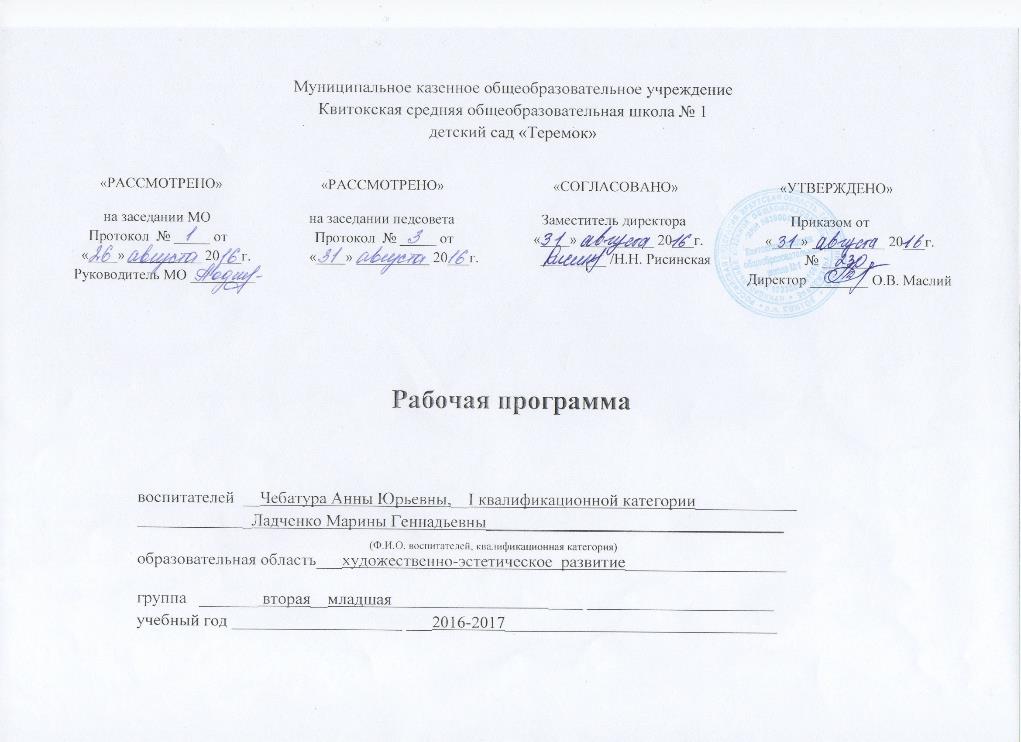 Пояснительная запискаРабочая программа курса «Введение в художественную литературу» составлена на основе авторской программы «Наши книжки» Чиндиловой О.В.,  Баденовой А.В. и является обязательной частью образовательной программы дошкольного учреждения.Задачи:–  учить слушать чтение, рассказ воспитателя вместе с группой сверстников;–  развивать способность слушать и слышать художественный текст;–  развивать эмоциональную отзывчивость на литературные произведения, готовность активно реагировать на содержание текста;–  включать детей в игровую деятельность, учить выполнять игровые действия, соответствующие содержанию текста;–  учить рассматривать книги с яркими, крупными иллюстрациями; узнавать на иллюстрациях литературных героев;–  отвечать на элементарные актуальные вопросы по содержанию текста и иллюстрации (Кого видишь? Где облака? Что белка грызёт? и пр.);–  учить запоминать отдельные слова, выражения из текста.Результатом реализации программы будет:- приобретение детьми опыта  читательской деятельности, - формирование элементарного круга чтения, - приобщение к основам читательской культуры, - присвоение важнейших читательских умений, связанных с такими сферами читательской деятельности, как  эмоциональная реакция на текст Структура занятия:Обращение к прочитанному на прошлом занятииОбсуждение новой темы занятияЧтение с остановками нового текстаБеседа о прочитанномВыполнение заданий 1-3 по тетрадиПрогнозирование темы будущего чтения (3 рисунок в нижнем ряду)Промежуточные результаты освоения программыСлушает доступные по содержанию стихи, сказки, рассказы.При повторном чтении проговаривает слова, небольшие фразы.Рассматривает иллюстрации в знакомых книжках  с помощью воспитателя. Задает вопросы к картинкам: Кто это? Что делает?Сосредоточенно слушает литературные произведения с наглядным сопровождением.Может сосредоточенно слушать литературные произведения без наглядного сопровождения.Календарно - тематическое планированиеВведение в художественную литературуКоличество часов __38_  в годв неделю  1 занятиеПланирование составлено на основе авторской программы Чиндиловой О.В.,  Баденовой А.В. «Наши книжки». - М.:, Баласс, 2014Музыка Пояснительная записка   Рабочая программа курса «Музыка» составлена на основе авторской программы по музыкальному воспитанию  детей дошкольного возраста «Ладушки» И. Каплуновой , И. Новоскольцевой,  и является частью образовательной программы дошкольного учреждения, формируемой участниками образовательных отношений (вариативной).Основная задача – введение ребенка в мир музыки с радостью и улыбкой.Задачи:Подготовить детей к восприятию музыкальных образов и представлений.Заложить основы гармонического развития (развитие слуха, голоса, внимания, движения, чувства ритма и красоты мелодии, развитие музыкальных способностей).Приобщить детей к русской народно-традиционной и мировой музыкальной культуре.Подготовить детей к освоению приемов и навыков в различных видах музыкальной деятельности адекватно детским возможностям.Развивать коммуникативные способности.Научить детей творчески использовать музыкальные впечатления в повседневной жизни.Познакомить детей с разнообразием музыкальных форм и жанров в привлекательной и доступной форме.Обогатить детей музыкальными знаниями и представлениями в музыкальной игре.Развивать детское творчество во всех видах музыкальной деятельности.Структура занятий:ПриветствиеМузыкально-ритмические движенияПальчиковая гимнастикаСлушание музыкиРаспевание, пениеПляски, игры, хороводы Диагностика проводится по четырем основным параметрам:1-ое полугодиеДвижение: двигается с детьми, принимает участие в играх, плясках.Подпевание: принимает участиеЧувство ритма: хлопает в ладоши, принимает участие в дидактических играх.2-ое полугодиеДвижение: принимает участие в играх, плясках, ритмично двигается.Подпевание: принимает участие.Чувство ритма: хлопает в ладоши, принимает участие в дидактических играх, узнает некоторые инструменты.Слушание музыки: узнает музыкальные произведения, может подобрать к ним картинку или игрушку.Материально-техническое обеспечение:ИллюстрацииИгровые атрибутыМузыкальные инструментыАудиоматериалыМагнитофон.Учебно - методическое пособие:1. Каплунова И., Новоскольцева И. Ладушки. Программа по музыкальному воспитанию детей дошкольного возраста. СПб, «Композитор», 2010 г.2. Каплунова И., Новоскольцева И. Праздник каждый день. Младшая группа. Конспекты музыкальных занятий с аудиоприложением.  СПб, «Композитор», 2008 г.Интернет- ресурсы:nsportal.rumaam.rudetsad-kitty.ruchudesenka.ruiplayer.fmpoiskm.comdoshvozrast.ruКалендарно-тематическое планированиеМузыка Количество часов __76_ в годв неделю  2 занятия_Планирование составлено на основе авторской программы по музыкальному воспитанию для детей дошкольного возраста «Ладушки»И. Каплуновой, И. Новоскольцевой, СПб, «Композитор», 2008г.Синтез искусств (рисование, лепка/аппликация)Пояснительная запискаХудожественная деятельность – ведущий способ эстетического воспитания детей дошкольного возраста, основное средство художественного развития с самого раннего возраста. Следовательно, художественная деятельность выступает как содержательное основание эстетического отношения ребенка, представляет собой систему специфических (художественных) действий, направленных на восприятие, познание и создание художественного образа (эстетического объекта) в целях эстетического освоения мира.Рабочая программа курса «Синтез искусств» составлена на основе авторской программы художественного воспитания, обучения и развития детей 2-7 лет «Цветные ладошки» и является обязательной частью образовательной программы дошкольного учрежденияЦель занятий изобразительным искусством - направленное и последовательное воспитание у детей эстетической  культуры в целях формирования эстетического отношения к окружающему миру.Задачи художественно-творческого развития детей 3-4 лет:В рисовании- отображать свои представления и впечатления об окружающем мире доступными графическими и живописными средствами;- сопровождать движения карандаша или кисти словами, игровыми действиями;- учить рисовать карандашами – проводить линии (вертикальные, горизонтальные, волнистые) и замыкать их в формы (округлые и прямоугольные), создавая тем самым выразительные образы;- знакомить с красками и формировать навыки рисования кистью, учить создавать одно-, двух- и многоцветные выразительные образы;- переводить детей от рисования-подражания к самостоятельному творчеству.В лепке- показать разнообразие пластических материалов, познакомить с их свойствами, возможностями своего воздействия на материал;- синхронизировать работу обеих рук; координировать работу глаз и рук; - создавать простейшие формы (шар и цилиндр) и видоизменять их;- учить лепить пальцами, соединять детали, примазывая их;- создавать образы из 2-3 деталей, передавая пропорции и взаимное размещение частей.В аппликации- создавать из кусочков рваной и комков мятой бумаги выразительные образы;- раскладывать и приклеивать вырезанные воспитателем бумажные формы, создавая при этом выразительные образы.Промежуточные результаты освоения программыДети могут приобрести умения:Рисование:Различать красный, синий, зеленый, желтый, белый, черный цвета.Называть, что они нарисовали.Рисование разных линий (длинные, короткие, вертикальные, горизонтальные, волнистые, кривые), уподобляя их предметам: ленточки, сосульки, дорожки и др.Правильная поза при рисовании  (сидеть свободно, не наклоняться низко).Держать кисть и карандаш свободно, тремя пальцами выше отточенного места; кисть – выше железного наконечника.Умение набирать краску на кисть, макая ее всем ворсом в баночку, снимать лишнюю краску, прикасаясь ворсом к краю баночки.Лепка:Отламывать кусочки глины от большого кускаРаскатывать комок глины прямыми движениями кистейРаскатывать комок глины круговыми движениями ладонейСплющивать комочки глины ладонямиСоединять концы раскатанной палочки, плотно прижимая их друг к другуРаботать только на клеенке, аккуратно, не пачкая рукава одежды.Аппликация:Умеет предварительно выкладывать на листе бумаги готовые формы в определенной последовательности, и только потом наклеиватьУмеет аккуратно пользоваться клеем: намазывать его кисточкой тонким слоем обратную сторону наклеиваемой фигуры на специальной клеенкеУмеет прикладывать смазанную форму к листу бумаги и плотно прижимать салфеткой ладонью, а не пальчикамиУмеет создавать композиции из геометрических форм, повторяя и чередуя их по форме и цвету, чувствуя ритм  узораУмеет убирать за собой рабочее местоМатериально-техническое обеспечение:Иллюстрации по временам годаИллюстрации к сказкамИгрушки, изображающие животныхМуляжи овощей и фруктовНаглядно-дидактическое пособие «Дошкольникам об искусстве»Цветная бумагаЦветные карандашиАльбомыГуашь, кисти, бумажные салфетки, баночкиЦветная бумагаЦветной картонПластилин Кисти для клея, клей, матерчатые салфетки, клеёнкиУчебно - методическое  обеспечение: 1. Лыкова И.А. Программа художественного воспитания, обучения и развития детей 2-7 лет «Цветные ладошки».- М.:ИД «Цветной мир»,20112. Лыкова И.А. Изобразительная деятельность в детском саду. Младшая группа (художественно-эстетическое развитие): учебно-методическое пособие. - М.:ИЗ «Цветной мир»,2013Интернет- ресурсы:http://nsportal.ru/maam.rudetsad-kitty.ruvospitatel.com.uadoshvozrast.ruКалендарно-тематическое планированиеСинтез искусств (рисование)Количество часов __38_ в годв неделю  1 занятие_Планирование составлено на основе авторской программы  художественного воспитания, обучения и развития детей 2-7 лет «Цветные ладошки»,  М.: «Цветной мир», 2013Календарно-тематическое планированиеСинтез искусств (лепка/аппликация)Количество часов __26_ в годЛепка, аппликация проводятся в чередовании с конструированиемПланирование составлено на основе программы  художественного воспитания, обучения и развития детей 2-7 лет Лыковой И.А. «Цветные ладошки», М.: «Цветной мир», 2013ЛепкаАппликация№п/пТема занятиясрокисроки№п/пТема занятияпланируемыефактическиеВводный (стартовый) мониторинг (2 ч)Вводный (стартовый) мониторинг (2 ч)Вводный (стартовый) мониторинг (2 ч)Вводный (стартовый) мониторинг (2 ч)1Мониторинг 05.09.162Мониторинг 12.09.16Мы и наш детский сад (5 ч)Мы и наш детский сад (5 ч)Мы и наш детский сад (5 ч)Мы и наш детский сад (5 ч)3Лето19.09.164Путешествие в зеленую страну26.09.165Растения (деревья, кусты, цветы)03.10.166Овощи10.10.167Итоговое мероприятие «Осень»17.10.16Мы и природа (3 ч)Мы и природа (3 ч)Мы и природа (3 ч)Мы и природа (3 ч)8Домашние животные24.10.169Дикие животные31.10.1610Братья наши меньшие07.11.16Цветная страна (6 ч)Цветная страна (6 ч)Цветная страна (6 ч)Цветная страна (6 ч)11Путешествие в красную страну14.11.1612Путешествие в желтую страну21.11.1613Путешествие в синюю страну28.11.1614Путешествие в фиолетовую страну05.12.1615Красный-синий-фиолетовый12.12.1616Итоговое мероприятие  «Цветной мир»19.12.16Зима (2 ч)Зима (2 ч)Зима (2 ч)Зима (2 ч)17Зима26.12.1618Птицы09.01.16Мы и наша семья (3 ч)Мы и наша семья (3 ч)Мы и наша семья (3 ч)Мы и наша семья (3 ч)19Кто мы? 16.01.1720Какие мы?23.01.1721Итоговое мероприятие «Это я!»30.01.17Наша семья (4 ч)Наша семья (4 ч)Наша семья (4 ч)Наша семья (4 ч)22Обувь06.02.1723Одежда 13.02.1724Братья наши меньшие20.02.1725Путешествие в оранжевую страну27.02.17Мы и наш дом (4 ч)Мы и наш дом (4 ч)Мы и наш дом (4 ч)Мы и наш дом (4 ч)26Мебель06.03.1727Чайная посуда13.03.1728Столовая и кухонная посуда20.03.1729Путешествие в голубую страну27.03.1730Итоговое мероприятие «За покупками»03.04.17Весна и времена года (2 ч)Весна и времена года (2 ч)Весна и времена года (2 ч)Весна и времена года (2 ч)31Весна10.04.1732Части суток17.04.17Что мы знаем и умеем (4 ч)Что мы знаем и умеем (4 ч)Что мы знаем и умеем (4 ч)Что мы знаем и умеем (4 ч)33Фрукты 24.04.1734Повторение пройденного материала 01.05.1735Времена года08.05.1736Итоговое мероприятие «Что мы знаем и умеем»15.05.17Мониторинг (2 ч)Мониторинг (2 ч)Мониторинг (2 ч)Мониторинг (2 ч)37Мониторинг 22.05.1738Мониторинг 29.05.17№п/пТема занятиясрокисроки№п/пТема занятияпланируемыефактическиеВводный (стартовый) мониторинг (2 ч.)Вводный (стартовый) мониторинг (2 ч.)Вводный (стартовый) мониторинг (2 ч.)Вводный (стартовый) мониторинг (2 ч.)1Мониторинг 06.09.162Мониторинг 13.09.163Один и много20.09.164Один и много27.09.165Длиннее-короче04.10.166Выше-ниже11.10.167Путешествие на поезде18.10.168Проверим себя25.10.169Итоговое мероприятие к проекту «Золотая осень»01.11.1610Поровну, столько же…08.11.1611Столько же, не столько же15.11.1612Круги и квадраты22.11.1613Сравниваем числа29.11.1614Сравниваем числа06.12.1615Сравниваем числа13.12.1616Сравниваем числа20.12.1617Поровну, столько же, не столько же27.12.1618Поровну, столько же, не столько же10.01.1619Проверим себя17.01.1720Сравниваем числа24.01.1721Сравниваем числа31.01.1722Проверим себя07.02.1723Учимся называть и сравнивать числа 1 и 2  14.02.1724Учимся называть и сравнивать числа 2 и 321.02.1725Учимся называть и сравнивать числа 3 и 428.02.1726Учимся считать07.03.1727Учимся называть и сравнивать числа 4 и 514.03.1728Учимся считать21.03.1729Город, транспорт28.03.1730Стройка04.04.1731Игры11.04.1732Проверим себя18.04.1733В гостях у Айболита 25.04.1734Что мы носим02.05.1735Повторение 09.05.1736Семья16.05.17Мониторинг (2 ч.)Мониторинг (2 ч.)Мониторинг (2 ч.)Мониторинг (2 ч.)37Мониторинг 23.05.1738Мониторинг 30.05 17№ п/пТема занятиясрокисроки№ п/пТема занятияпланируемыефактические1Вводный (стартовый) мониторинг (1 ч.)16.09.162Горка с лесенками07.10.163Итоговое мероприятие к проекту «Мостик в страну математики28.10.164Дорожки18.11.165Мебель09.12.166Итоговое мероприятие к проекту «Елочка – зеленая иголочка» 30.12.167Ворота 27.01.178Салфетка в подарок маме17.02.179Домики10.03.1710Заборчик31.03.1711Свободное конструирование21.04.1712Мониторинг  (1 ч.)12.05.17№ п/пТема занятиясрокисроки№ п/пТема занятияпланируемыефактическиеВводный (стартовый) мониторинг (2 ч.)Вводный (стартовый) мониторинг (2 ч.)Вводный (стартовый) мониторинг (2 ч.)Вводный (стартовый) мониторинг (2 ч.)1Мониторинг 07.09.162Мониторинг 14.09.163История о том, как Ежик и Лисенок попали в лес21.09.164Ежик и Лисенок осваиваются в лесу28.09.165Знакомство с лесными жителями05.10.166История про аистенка12.10.167История о том, как улетела утка19.10.168Про запасливую сороку26.10.169Спасение мышонка02.11.1610Про невоспитанную рысь09.11.1611Сообразительный муравей16.11.1612Спасение коровы23.11.1613Про любопытную норку30.11.1614Про паука и птенчика07.12.1615Про белку и бобра14.12.1616Про опасного и умного филина21.12.1617Про волчонка, который заблудился28.12.1618Стрекоза – лесной вертолетик11.01.1619Встреча Лисенка с дятлом18.01.1720Лосенок ищет папу25.01.1721Ку-ку, кукушка!01.02.1722Визит диких гусей08.02.1723Про хозяйственного хомячка15.02.1724Про заботливого зайчика и капризную чайку22.02.1725Про торопливую ящерицу и колючки01.03.1726Повторение пройденного материала08.03.1727Концерт суслика15.03.1728В поисках меда для пчелы22.03.1729Как цапля спасла непослушного Лисенка29.03.1730История про ужа05.04.1731Про толстого жука12.04.1732Про воробья, который не умел чирикать19.04.1733О том, как щука стала доброй 26.04.1734История о вороне и шоколадном яйце03.05.1735Встреча игрушек со своими хозяевами10.05.1736Повторение пройденного материала17.05.17Мониторинг (2 ч.)Мониторинг (2 ч.)Мониторинг (2 ч.)Мониторинг (2 ч.)37Мониторинг  24.05.1738Мониторинг31.05.17№ п/пТема занятиясрокисроки№ п/пТема занятияпланируемыефактическиеВводный (стартовый) мониторинг (4 ч.)Вводный (стартовый) мониторинг (4 ч.)Вводный (стартовый) мониторинг (4 ч.)Вводный (стартовый) мониторинг (4 ч.)1Мониторинг  02.09.162Мониторинг  06.09.163Мониторинг  09.09.164Мониторинг13.09.165Ходьба и бег в прямом направлении16.09.166Ходьба и бег в прямом направлении20.09.167Ходьба и бег «стайкой»23.09.168Ходьба и бег «стайкой»27.09.169Прокатывание мячей «Прокати и догони»30.09.1610Прокатывание мячей «Прокати и догони»04.10.1611Ползание с опорой на ладони и колени «Доползи до погремушки»07.10.1612Ползание с опорой на ладони и колени «Доползи до погремушки»11.10.1613Равновесие «Пойдем по мостику»14.10.1614Равновесие «Пойдем по мостику»18.10.1615Прыжки из обруча в обруч21.10.1616Прыжки из обруча в обруч25.10.1617Итоговое мероприятие к проекту «Мостик в страну математики»28.10.1618Итоговое мероприятие « Золотая осень»01.11.1619Равновесие «Пробеги – не задень»04.11.1620Равновесие «В лес по тропинке»08.11.1621Равновесие «В лес по тропинке»11.11.1622Прыжки «Через болото»15.11.1623Прыжки «Через болото»18.11.1624Игровое задание с мячом «Прокати – не задень»22.11.1625Игровое задание с мячом «Прокати – не задень»25.11.1626Прыжки «Лягушки-попрыгушки»29.11.1627Прыжки «Лягушки-попрыгушки»02.12.1628Прыжки со скамейки06.12.1629Прыжки со скамейки09.12.1630Ползание под дугу «Проползи – не задень»13.12.1631Ползание под дугу «Проползи – не задень»16.12.1632Равновесие «Пройдем по мостику»20.12.1633Итоговое мероприятие к проекту «Играем – математику изучаем»23.12.1634Равновесие «Пройдем по мостику»27.12.1635Итоговое мероприятие  к проекту «Елочка- зеленая иголочка»30.12.1636Игровое задание с мячом «Прокати – не задень»10.01.1737Равновесие «Пройди – не упади»13.01.1738Равновесие «Пройди – не упади»17.01.1739Прыжки «Зайки – прыгуны»20.01.1740Прыжки «Зайки – прыгуны»24.01.1741Прокатывание мячей друг другу «Прокати – поймай»27.01.1742Прокатывание мячей друг другу «Прокати – поймай»31.01.1743Равновесие «Перешагни – не наступи»03.02.1744Равновесие «Перешагни – не наступи»07.02.1745Прыжки «Веселые воробышки»10.02.1746Прыжки «Веселые воробышки»14.02.1747Лазание  в группировке «Под дугу»17.02.1748Лазание  в группировке «Под дугу»21.02.1749Ходьба по доске боком приставным шагом24.02.1750Ходьба по доске боком приставным шагом28.02.1751Бросание мяча через шнур двумя руками03.03.1752Бросание мяча через шнур двумя руками07.03.1753Прыжки «Через канавку»10.03.1754Прыжки «Через канавку»14.03.1755Бросание мяча о пол и ловля его руками17.03.1756Бросание мяча о пол и ловля его руками21.03.1757Ходьба по гимнастической скамейке24.03.1758Ходьба по гимнастической скамейке28.03.1759Ходьба боком приставным шагом по гимнастической скамейке31.03.1760Ходьба боком приставным шагом по гимнастической скамейке04.04.1761Прыжки из кружка в кружок07.04.1762Прыжки из кружка в кружок11.04.1763Бросание мяча вверх и ловля его двумя руками14.04.1764Бросание мяча вверх и ловля его двумя руками18.04.1765Ходьба по гимнастической скамейке21.04.1766Ходьба по гимнастической скамейке25.04.1767Итоговое мероприятие  к проекту «Веселая математика»28.04.1768Прыжки со скамейки «Парашютисты»02.05.1769Бросание мяча вверх и ловля его двумя руками05.05.1770Бросание мяча вверх и ловля его двумя руками09.05.1771Ходьба мелким, семенящим шагом12.05.1772Ходьба мелким, семенящим шагом16.05.17Мониторинг (4 ч.)Мониторинг (4 ч.)Мониторинг (4 ч.)Мониторинг (4 ч.)73Мониторинг  19.05.1774Мониторинг  23.05.1775Мониторинг  26.05.1776Мониторинг30.05.17№ п/пТема занятиясрокисроки№ п/пТема занятияпланируемыефактическиеВводный (стартовый) мониторинг (2 ч.)Вводный (стартовый) мониторинг (2 ч.)Вводный (стартовый) мониторинг (2 ч.)Вводный (стартовый) мониторинг (2 ч.)1Мониторинг 01.09.162Мониторинг 08.09.163Ю. Тувим «Овощи»15.09.164В. Маяковский «Тучкины штучки»22.09.165Сказка «Теремок»29.09.166Сказка «Теремок»06.10.167С. Маршак «Сказка о глупом мышонке»13.10.168С. Маршак «Сказка о глупом мышонке»20.10.169Д. Хармс «Кораблик»27.10.1610В. Сутеев «Кто сказал «мяу»?03.11.1611В. Сутеев «Кто сказал «мяу»?10.11.1612С. Михалков «Котята»17.11.1613Сказка «Кот, петух и лиса»24.11.1614Сказка «Кот, петух и лиса»01.12.1615Сказка «Маша и медведь»08.12.1616Сказка «Маша и медведь»15.12.1617Стихи о новогодней елке.22.12.1618Разноцветные загадки29.12.1619К. Чуковский «Мойдодыр»12.01.1720К. Чуковский «Мойдодыр»19.01.1721С. Михалков «Усатый-полосатый»26.01.1722М. Пришвин «Ребята и утята»02.02.1723С. Козлов «Солнечный заяц и медвежонок»09.02.1724Стихи о бабушках и внуках16.02.1725Стихи о мамах и детях23.02.1726Стихи о мамах и детях02.03.1727Сказка «Лисичка со скалочкой»09.03.1728Сказка «Лисичка со скалочкой»16.03.1729Утренник посвященный Дню защитника Отечества 23.03.1730Е. Чарушин «Как Томка научился плавать»30.03.1731Сказка «Три медведя»06.04.1732Сказка «Три медведя»13.04.1733Ю. Мориц «Веселая лягушка»20.04.1734Г. Цыферов «Про друзей»27.05.1735С. Прокофьева «Сказка про маленький дубок»04.05.1736А. Барто «Девочка-ревушка»11.05.17Мониторинг (2 ч.)Мониторинг (2 ч.)Мониторинг (2 ч.)Мониторинг (2 ч.)37Мониторинг  18.05.1738Мониторинг25.05.17№ п/пТема занятиясрокисроки№ п/пТема занятияпланируемыефактическиеВводный (стартовый) мониторинг (4 ч.)Вводный (стартовый) мониторинг (4 ч.)Вводный (стартовый) мониторинг (4 ч.)Вводный (стартовый) мониторинг (4 ч.)1Мониторинг  01.09.162Мониторинг  05.09.163Мониторинг  08.09.164Мониторинг12.09.165«Ножками затопали»15.09.166 «Петушок»19.09.167«Колыбельная»22.09.168 «Гопак»26.09.169«Петушок»29.09.1610 «Ай-да!»03.10.1611 «Прилетели гули» 06.10.1612«Зайчики»10.10.1613«Петушок»13.10.1614«Фонарики»17.10.1615«Гуляем и пляшем»20.10.1616«Птичка»24.10.1617«Марш»                            27.10.1618Колыбельная31.10.1619«Марш»03.11.1620«Кружение на шаге»07.11.1621«Мы платочки постираем»10.11.1622«Дождик»14.11.1623«Ножками затопали»17.11.1624«Собачка»21.11.1625«Колыбельная»24.11.1626«Ладушки»28.11.1627«Зимняя пляска»01.12.1628«Елочка»05.12.1629«Игра с мишкой»08.12.1630«Вальс лисы»12.12.1631«Марш»15.12.1632«Узнай инструмент»19.12.1633«Дед Мороз»22.12.1634«Полька»26.12.1635Подготовка к проекту «Елочка – зеленая иголочка»29.12.1636«Колыбельная»09.01.1637Русская народная плясовая12.01.1738«Лошадки»16.01.1739«Самолет»19.01.1740«Сапожки»23.01.1741«Пальчики-ручки»26.01.1742«Большие и маленькие ноги»30.01.1743«Полька»02.02.1744«Марш»06.02.1745«Заинька»09.02.1746«Пружинка»13.02.1747«Маме песенку пою»16.02.1748«Поссорились-помирились»20.02.1749«Зайчики»23.02.1750«Прогулка по зимнему лесу»27.02.1751«Бег с платочками»02.03.1752Подготовка к проекту «Мама – солнышко мое»06.03.1753«Капризуля»09.03.1754«Маша и каша»13.03.1755«Птички летают и клюют зернышки»16.03.1756«Я иду с цветами»20.03.1757«Кот мурлыка»23.03.1758«Игра с лошадкой»27.03.1759«Упражнение с лентами»30.03.1760«Воробушки»03.04.1761«Стуколка»06.04.1762«Пляска с султанчиками»10.04.1763«Кап-кап»13.04.1764«Мы платочки постираем»17.04.1765«Мишка пришел в гости»20.04.1766«Цыплята»24.04.1767«Бег с платочками»27.04.1768«Поезд»01.05.1769«Семья»04.05.1770«Есть у солнышка друзья»08.05.1771«Мячики»11.05.1772«Лошадка»15.05.17Мониторинг (4 ч.)Мониторинг (4 ч.)Мониторинг (4 ч.)Мониторинг (4 ч.)73Мониторинг  18.05.1774Мониторинг22.05.1775Мониторинг25.05.1776Мониторинг29.05.17№ п/пТема занятиясрокисроки№ п/пТема занятияпланируемыефактическиеВводный (стартовый) мониторинг (2 ч.)Вводный (стартовый) мониторинг (2 ч.)Вводный (стартовый) мониторинг (2 ч.)Вводный (стартовый) мониторинг (2 ч.)1Мониторинг 07.09.162Мониторинг 14.09.163Мой веселый звонкий мяч21.09.164Ягодка за ягодкой  28.09.165Яблоко с листочком и червячком05.10.166Падают, падают листья12.10.167Мышка и репка19.10.168Светлячок26.10.169Грибок02.11.1610Полотенца для лесных зверушек09.11.1611Разноцветные шарики16.11.1612Колобок покатился по дорожке23.11.1613Дождь, дождь30.11.1614Град, град!07.12.1615Вьюга-завируха14.12.1616Серпантин танцует21.12.1617Праздничная елочка28.12.1618Бублики-баранки11.01.1619Большая стирка18.01.1720В некотором царстве25.01.1721Украсим рукавичку-домик 01.02.1722Мы слепили снеговиков 08.02.1723Самолеты летят 15.02.1724Светит солнышко 22.02.1725Цветок для мамочки01.03.1726Рисование по замыслу08.03.1727Красивые флажки на ниточке 15.03.1728Шарики воздушные 22.03.1729Ручеек и кораблик 29.03.1730Скворечник 05.04.1731Почки и листочки12.04.1732Сосульки-плаксы19.04.1733Я флажок держу в руке26.04.1734Солнышко, солнышко, раскидай колечки!03.05.1735Божья коровка10.05.1736Цыплята и одуванчики17.05.17Мониторинг (2 ч.)Мониторинг (2 ч.)Мониторинг (2 ч.)Мониторинг (2 ч.)37Мониторинг  24.05.1738Мониторинг31.05.17№ п/пТема занятиясрокисроки№ п/пТема занятияпланируемыефактические1Мой веселый звонкий мяч09.09.162Репка на грядке30.09.163Ягодки на тарелочке 21.10.164Грибы на пенёчке11.11.165Новогодние игрушки02.12.166Итоговое мероприятие к проекту «Играем – математику изучаем»23.12.177Бублики-баранки 20.01.178Баю-бай, засыпай!10.02.179Веселая неваляшка03.03.1710Сосульки-воображульки24.03.1711Птички в гнездышке 14.04.1712Флажки такие разные05.05.1713Мониторинг  (1 ч.)26.05.17№ п/пТема занятиясрокисроки№ п/пТема занятияпланируемыефактические1Вводный (стартовый) мониторинг (1 ч.)02.09.162Яблоко с листочком23.09.163Выросла репка…14.10.164Листопад04.11.165Грибная полянка 25.11.166Праздничная елочка16.12.167Я пеку, пеку, пеку…13.01.178Бублики-баранки 03.02.179Лоскутное одеяло24.02.1710 Неваляшка танцует17.03.1711Ходит в небе солнышко07.04.1712Итоговое мероприятие по проекту «Веселая математика»28.04.1713 Носит одуванчик желтый сарафанчик19.05.17